Datum:	  	               28.03.2024Zimmer-Nr.:	               3701Auskunft erteilt:          Herr BertramDurchwahl:	                0541 501-3701Mobil:                            Fax: (0541) 501-           63701E-Mail: bertramf@massarbeit.dePressemitteilungZahl der Langzeitarbeitslosen im März gesunkenOsnabrück. Der Arbeitsmarkt im Landkreis Osnabrück hat sich im März positiv entwickelt: Die Zahl der arbeitslosen Empfänger von Bürgergeld sank im Vergleich zum Vormonat um 50 auf 3979 Menschen. „Auch wenn die vorliegenden Frühindikatoren auf keine konjunkturelle Belebung hinweisen, setzt sich zunächst die solide Entwicklung der regionalen Unternehmen fort. Die Prognosen der Experten gehen davon aus, dass die Binnenkonjunktur nach wie vor dazu führt, dass auch bei schwächerem Wirtschaftswachstum und belastenden Faktoren wie den geopolitischen Krisen der Arbeitsmarkt in diesem Jahr dennoch relativ stabil bleibt“, zeigt sich MaßArbeit-Vorstand Lars Hellmers erfreut.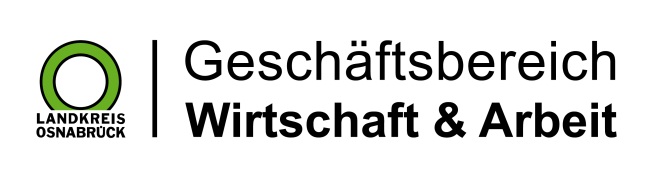 Landkreis Osnabrück · Postfach 25 09 · 49015 Osnabrück          Die Landrätin